Pinot Camp Wine DinnerFriday, April 8, 2016ReceptionRoederer Estate First Course      Nova Scotia Halibut   Spring Peas, White Asparagus Salad, Poached Butter Radishes 2014 Williamette Valley Pinot Gris Second Course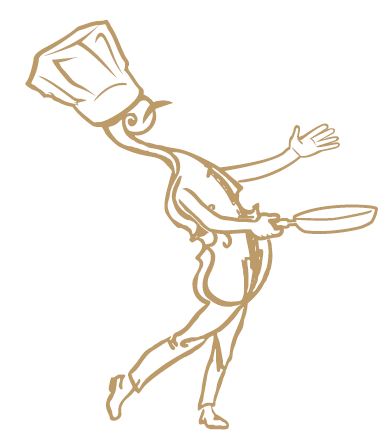    Toro       Saffron Risotto, Leeks, Morel Mushroom Gremolata2013 Siduri Williamette Valley Pinot NoirThird Course     Duo of Maple Leaf Duck Breast   & Rillettes     Navy Beans, Haricot Verts, Tempura Ramps         2012 Domaine Anderson Pinot Noir Fourth Course    Tenderloin of Beef & Buffalo   Braised Parsnip, Charred Carrot Mousseline, House Smoked Bacon Jus  Hartford Court Seascape  Dessert Orange Glazed Spiced Poached Anjou      Pear, Mascarpone Gelato     Domaine Schlumberger Pinot Blanc 2013